Ո Ր Ո Շ ՈՒ Մ
28 մարտի 2024 թվականի   N 796 ՎԱՆԱՁՈՐ ՔԱՂԱՔԻ ՄՅԱՍՆԻԿՅԱՆ ՓՈՂՈՑ 2-ՐԴ ՓԱԿՈՒՂԻ 2-ՐԴ ՀԱՍՑԵԻ ԲՆԱԿԵԼԻ ՏԱՆԸ ԿԻՑ ՀՈՂԱՄԱՍԻ ԵՎ ԴՐԱ ՎՐԱ ԳՏՆՎՈՂ ՇԻՆՈՒԹՅՈՒՆՆԵՐԻ ՆԿԱՏՄԱՄԲ ՎԱՐՇԱՄ ՎԻԼԵՆԻ ՄԱՐՈՒԹՅԱՆԻ ՍԵՓԱԿԱՆՈՒԹՅԱՆ ԻՐԱՎՈՒՆՔԸ ՃԱՆԱՉԵԼՈՒ ԵՎ ՆՈՐ ՓՈՍՏԱՅԻՆ ՀԱՍՑԵ ՏՐԱՄԱԴՐԵԼՈՒ ՄԱՍԻՆ   Հիմք ընդունելով Վարշամ Վիլենի Մարությանի 06․08․2023 թվականի թիվ 02/15251 դիմումը, 14․07․2023 թվականին տրված ըստ կտակի ժառանգության իրավունքի  թիվ 4049 վկայագիրը, /նոտարական ակտի կոդ։594-20230714-84-7110793/, 18․08․95 թվականին տրված սեփականության վկայագիրը, 26․12․2023 թվականին հաշվառման /չափագրման/ տվյալների մուտքագրման տեղեկանքը (չափագրման տվյալների մուտքագրման ծածկագիր։ 2023RJEA5A), անշարժ գույքերի հասցեներ տրամադրելու մասին որոշման քաղվածքը, հանրային ծառայությունների մատուզման  եզրակացությունը,05․02․2024 թվականին տրված «ՔԾՓԲ»ԲԲԸ-ի թիվ 15/25 եզրակացությունը, «Գասպար Վեքիլյան» ԱՁ-ի կողմից տրված հողամասի, շինությունների հատակագիծը, շինությունների բնութագիրը  և հաշվի առնելով այն, որ Վանաձոր քաղաքի Մյասնիկյան փող․ 2-րդ փակուղի թիվ 2 հասցեում կառուցած բնակելի տան կառուցման և սպասարկման համար անհրաժեշտ օրինական 512․0 քմ մակերեսին կից 63 քմ մակերեսով հողամասները, դրա վրա կառուցված բնակելի նշանակության շինությունները չեն գտնվում ՀՀ հողային օրենսգրքի 60-րդ հոդվածով սահմանված հողամասերի և ինժեներատրանսպորտային օբյեկտների օտարման գոտիներում, չեն հակասում քաղաքաշինական նորմերին, չեն առաջացնում սերվիտուտ: Անհատական բնակելի տունը կառուցվել է  1970-1990 թթ  բնակելի տան զբաղեցրած և սպասարկման համար անհրաժեշտ հողամասի մակերեսը փաստացի կազմում է 575 քմ:Ղեկավարվելով 10.06.2008թ. «Իրավունք հաստատող փաստաթղթերը չպահպանված անհատական բնակելի տների կարգավիճակի մասին» ՀՀ օրենքով, ՀՀ կառավարության 2021թ. փետրվարի 25-ի թիվ 233-Ն որոշմամբ հաստատված կարգի 29-րդ կետի 4-րդ ենթակետով ՝ որոշում  եմ.1.Ճանաչել Վարշամ Վիլենի Մարությանի սեփականության իրավունքը Վանաձոր քաղաքի Մյասնիկյան փող․ 2-րդ փակուղի թիվ 2 հասցեի բնակելի տան կառուցման և սպասարկման համար անհրաժեշտ օրինական օրինական 512․0 քմ մակերեսին կից 63 քմ մակերեսով հողամասերի նկատմամբ:2.Ճանաչել Վարշամ Վիլենի Մարությանի սեփականության իրավունքը Վանաձոր քաղաքի Մյասնիկյան փող․ 2-րդ փակուղի թիվ 2 հասցեի  բնակելի տան կառուցման և սպասարկման համար անհրաժեշտ 575 քմ  մակերեսով հողամասի  վրա գտնվող բնակելի նշանակության բոլոր շինությունների նկատմամբ։ 3.Հողամասի սահմանները  որոշվում են  համայնքի ղեկավարի կողմից հաստատված հատակագծով:4.Սույն որոշման 1-ին կետում նշված գույքին տրամադրել նոր փոստային հասցե՝ Վանաձոր համայնք, Վանաձոր ք․, Ա․ Մյասնիկյան փողոց, 2-րդ փակուղի, 3/1 բնակելի տուն։



 ՀԱՄԱՅՆՔԻ ՂԵԿԱՎԱՐԻՊԱՇՏՈՆԱԿԱՏԱՐ`     ԱՐԿԱԴԻ ՓԵԼԵՇՅԱՆՃիշտ է՝ԱՇԽԱՏԱԿԱԶՄԻ  ՔԱՐՏՈՒՂԱՐ 					Հ.ՎԻՐԱԲՅԱՆ
ՀԱՅԱՍՏԱՆԻ ՀԱՆՐԱՊԵՏՈՒԹՅԱՆ ՎԱՆԱՁՈՐ ՀԱՄԱՅՆՔԻ ՂԵԿԱՎԱՐ
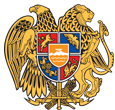 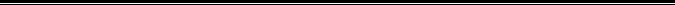 Հայաստանի Հանրապետության Լոռու մարզի Վանաձոր համայնք
Ք. Վանաձոր, Տիգրան Մեծի 22, Հեռ. 060 650162, 060 650040 vanadzor.lori@mta.gov.am, info@vanadzor.am